Publicado en París y San Francisco el 17/05/2023 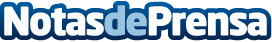 Moon Surgical nombra al Dr. Fred Moll Presidente del Consejo de AdministraciónAdemás obtiene 55,4 millones de dólares adicionales en nuevos fondos con los principales inversores Sofinnova Partners y NVIDIA. Se trata de una nueva financiación para acelerar la comercialización de Maestro System Datos de contacto:Departamento de Prensa650 264 8165Nota de prensa publicada en: https://www.notasdeprensa.es/moon-surgical-nombra-al-dr-fred-moll_1 Categorias: Internacional Medicina Finanzas Nombramientos Otros Servicios http://www.notasdeprensa.es